Ex. 5                               A1                                  Shopping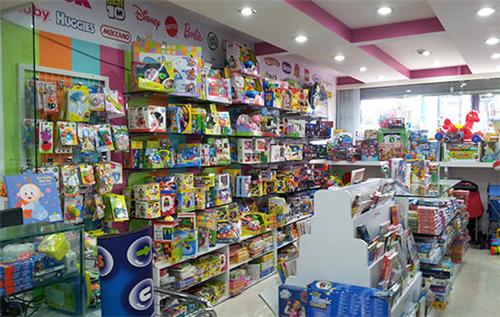 At a toy shopPut the missing words in the gaps:Mary: Can I ask you something Sir? Shop assistant: Of ------------! How can I help you my dear?Customer:  I would like to have 20 plastic plates and glasses for my ----------. Do you have them in --------? Shop assistant: Yes! Here you are! These are the last ones, you are ----------!!Customer: Thank youShop assistant: You are ---------------!   Key:Mary: Can I ask you something Sir? Shop assistant: Of course! How can I help you my dear?Customer:  I would like to have 20 plastic plates and glasses for my party. Do you have them in pink? Shop assistant: Yes! Here you are! These are the last ones, you are lucky!!Customer: Thank youShop assistant: You are welcome!   Name: ____________________________    Surname: ____________________________    Nber: ____   Grade/Class: _____Name: ____________________________    Surname: ____________________________    Nber: ____   Grade/Class: _____Name: ____________________________    Surname: ____________________________    Nber: ____   Grade/Class: _____Assessment: _____________________________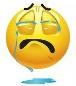 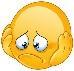 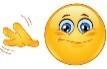 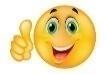 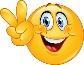 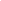 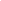 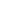 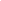 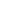 Date: ___________________________________________________    Date: ___________________________________________________    Assessment: _____________________________Teacher’s signature:___________________________Parent’s signature:___________________________course/ lucky/ pink/ party/welcome